常州市新北区春江中心小学学生校服采购项目中标（成交）结果公告一、项目编号:ZJZC2022185二、项目名称:常州市新北区春江中心小学学生校服采购项目三、中标（成交）信息供应商名称:常州达景服饰有限公司统一社会信用代码:91320411MABQT1MA33供应商地址:常州市新北区华山中路9号1083中标（成交）金额:人民币:陆佰叁拾元每套（￥630元/套）四、主要标的信息五、评审专家名单张如、吕战亚、唐健六、公告期限自本公告发布之日起1个工作日。七、其他补充事宜无。八、凡对本次公告内容提出询问，请按以下方式联系1.采购人信息名称:常州市新北区春江中心小学地址:常州市新北区春江镇春镇路302号联系电话:177061219032.采购代理机构信息名称:常州中金招投标有限公司 地址:常州市新北区通江南路299号教育园区1号楼4楼联系方式:0519-859586663.项目联系方式项目联系人:潘女士电话:0519-85958666九、附件货物类名称:夏装（男女T恤、男短裤、女短裙）、春秋装（男女运动上衣、运动裤）、冬装（冲锋衣、冬裤）。品牌:定制规格型号、款式:详见报价明细数量:详见报价明细价格:人民币:陆佰叁拾元整每套(￥630元/套) 服务年限:二年，合同一年一签。一年服务期满经采购人考核合格后，方可续签下一年度合同。质量标准:①校服达到GB18401《国家纺织产品基本安全技术规范》、GB31701《婴幼儿及儿童纺织产品安全技术规范》、GB/T31888《中小学生校服》等国家标准、规范的要求，符合项目所在地政府有关特殊要求，同时满足采购人使用要求，保证能通过采购人的质量验收、竣工验收等各类验收。检测项目:面料、耐水色牢度、耐酸汗渍色牢度、耐碱汗渍色牢度、耐干摩擦色牢度、耐湿摩擦色牢度等。售后服务:1.在投入使用后半年内，进行售后跟踪，出现质量问题，供应商需在24小时内解决或提供解决方案。2.货物到达交货地点后，采购人负责验收，实行“双送检”制度。在供应商送检的基础上，采购人随机抽取一定数量的校服送法定检验机构检验，检验费按照教育主管部门相关文件执行。若抽检不合格将企业列入“黑名单”，全区教育系统3年内不得向“黑名单”企业采购货物。校服名称面料成分单位数量单价参考图片夏装男女T恤材质为100%棉，舒适透气，左胸口印有学校LOGO。件170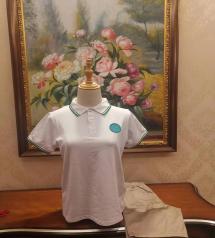 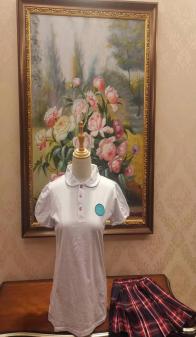 夏装男生短裤60%棉，40%聚酯纤维。条165夏装女生百褶裙27%粘纤，71%聚酯纤维，2%氨纶，（女裙内衬裤100%棉）条165秋装衬衫材质为60%棉、40%聚酯纤维；衬衣左胸口印有学校LOGO。件175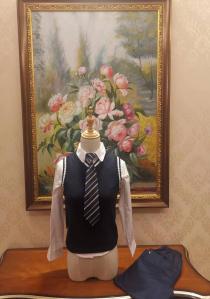 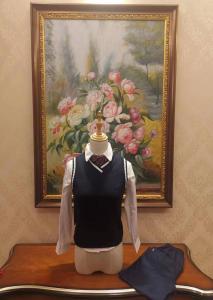 秋装毛纱背心材质为100%棉；件190秋装男/女生长裤材质为60%棉，40%聚酯纤维；条170秋装男领带女领花均为仿真丝；个15冬装冲锋衣抗风防水，上衣包含可脱卸式抓绒内胆，材质均为100%聚酯纤维。上衣左胸口印有学校 LOGO。件1255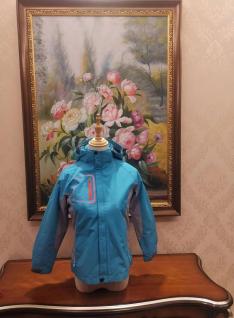 合计合计合计大写:陆佰叁拾元整每套；小写:￥630元/套大写:陆佰叁拾元整每套；小写:￥630元/套大写:陆佰叁拾元整每套；小写:￥630元/套大写:陆佰叁拾元整每套；小写:￥630元/套